01-315 АЛ-17(5301) модели ПМ-578 пожарная автолестница высотой подъема до 17 м на шасси ЗиЛ-5301 4х2, вылет 14.2 м, нагрузка на вершину 160 кг, боевой расчет 3 чел., полный вес 6.8 тн, ММЗ Д-245.12 109 лс, 95 км/час, ОАО Пожтехника, г. Торжок 2001 г.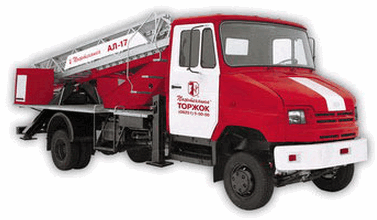  Данных о постановке этой автолестницы на боевое дежурство в пожарных частях не обнаружено, как и фотографий. Хотя два фото спереди пожарного Бычка с латвийским гос. № обр. 1992 г., на которых просматривается правый передний аутригер установки, гуляют в интернете, но твердо утверждать что это автолестница сложно. Да и пожарные Латвии, которая уже более 10 лет не была советской, вряд ли приобрели бы новую (эти гос. № выдавали до 2004 г.) автолестницу в РФ. Высказываний наших уважаемых гуру (без тени иронии) по этой автолестнице, несмотря на немалые старания, тоже не увидел. На мой, прямо скажем, малокомпетентный взгляд это и неудивительно - уж больно неподходящее, по своим ТТХ, для пожарной автолестницы шасси. Кроме неплохой для города маневренности, других плюсов не просматривается. Справедливости ради, отметим, что в учебниках и каталогах эта машина упоминается вплоть до 2013 г. и что возможен ее выпуск на шасси «МАН» и «РЕНО». Но и в них фото реальной машины нет. Не исключено, что вообще ни одной машины построено не было.Завод производитель: ОАО Пожтехника, г. Торжок, Тверская обл.   Пожарная автолестница АЛ-17 на шасси автомобиля ЗиЛ-5301 (ТУ 4854-264-21352393-2001) предназначена для доставки к месту проведения спасательных, противопожарных и аварийно-востановительных работ боевого расчета и необходимого и оборудования, подъема боевого расчета с оборудованием на высоту до 17 метров, эвакуации людей с высоты до 17 метров по маршруту лестницы, а также подачи огнетушащих веществ с вершины лестницы. Показатели назначенияПолная масса, кг:                                           6800Шасси автомобиля:                                     Зил-5301Колесная формула:                                         4x2Мощность двигателя (номинальная), кВт (л.с.): 80Скорость максимальная, км/ч:                       95Число мест для боевого расчета (включая водителя): 3Максимальная высота подъема вершины лестницы, м.: 17Максимальная рабочая нагрузка на вершину не прислоненной лестницы при максимальном вылете, кг.:                                                          160Минимальный угол подъема стрелы при котором возможен ее поворот на 3600, град:Максимальный вылет стрелы от оси вращения подъемно-поворотного основания с максимальной нагрузкой на вершине (в люльке), м:               14.2Время установки на выносные опоры, с:          45Показатели транспортабельностиДлина, мм.:                                                           7700Ширина, мм.:                                                        2500Высота в транспортном положении (без боевого расчета, воды и пенообразователя, с 5-10 л запасом горючего), мм.:                                      2600Угол свеса - передний, град., мм.:                        33Угол свеса - задний, град.:                                    14Конструктивные особенности Характерной отличительной особенностью данной модели является "обратное" расположение установки, когда вершина комплекта колен в транспортном положении смотрит в сторону противоположную направлению движения пожарного автомобиля.
Основные составные части автолестницы:шассисиловая группаоснование опорноеустройство поворотноемеханизм выдвиганиякомплект коленпульт управлениягидрооборудованиеэлектрооборудованиеплатформапожарное оборудованиеодиночный ЗИПСиловая группа предназначена для подачи рабочей жидкости от гидронасоса к дополнительным органам гидропривода автолестницы. В состав силовой группы ходят: коробка отбора мощности (КОМ) шассигидронасосмасляный бакфильтрыручной насосгидроаппаратура управлениятрубопроводыАвтолестница АЛ-17(5301) смонтирована на шасси автомобиля ЗиЛ-5301, обычной проходимости. Пожарно-техническое вооружение размещено в отсеках платформы, оснащенных элементами крепления. Электрооборудование автолестницы состоит из электрооборудования базового шасси и дополнительного электрооборудования, обусловленного специализацией данной модели. Электрооборудование шасси соответствует электрической принципиальной схеме шасси. Питание электрооборудования осуществляется напряжением 24 В постоянного тока от бортовой сети шасси по однопроводной электрической схеме.
 В состав электрооборудования автолестницы входят: пульт управления опорамисветовое таблосоединительный ящиксистема громкоговорящей связи "Смерч"маякифары прожекторагабаритные фонаридатчики индуктивностиконцевые выключателипредохранители лобового ударапереговорное устройствогабаритные фонари опоррелейный шкафВ кабине установлен щиток контроля и блок управления. Элементы электрооборудования соединены между собой кабелями. Дополнительное электрооборудование автолестницы обеспечивает: управление элементами гидросистемы (выдвижение и складывание опор, осуществление основных движений лестницы);контроль за включением и отключением КОМ, положением дверей отсеков в транспортном положении автолестницы;включение освещения лестницы, места оператора, габаритных огней;включение блокировки движений при появлении опасных ситуаций;включение маяков и сирены;управление съемным лафетным стволом.Основные технические характеристикиОбщая информация о ЗиЛ "Бычок" ЗиЛ-5301 — российский малотоннажный грузовой автомобиль производства Завода имени Лихачева. Серийно выпускался в 1995—2014 годах. Первые прототипы появились в 1991 году. Малотоннажный грузовик ЗиЛ-5301 оснащался автомобильной модификацией тракторного 4-цилиндрового дизельного двигателя Д-245 (4750 см³) Минского моторного завода (ММЗ). За полтора десятилетия данный дизель с турбонаддувом прошёл несколько модернизаций, благодаря которым его мощность возросла со 109 до 136 л. с., а экологический класс был поднят с Евро-0 до Евро-3 (предполагался и Евро-4). На автомобиле устанавливали 5-ступенчатую синхронизированную коробку передач типа ЗиЛ-130, гидроусилитель рулевого управления и 3-местную кабину типа 4331. Оперение с укороченным капотом было оригинальным (приз за дизайн в 1995 году). Среди особенностей конструкции: гидропривод сцепления и тормозов (конструкция комбинированная — воздух давит на жидкость), гипоидная главная передача, передние дисковые тормоза, низкопрофильные 16-дюймовые колеса с бескамерными шинами, низкорасположенная (погрузочная высота 1050 мм) металлическая грузовая платформа с тентом, небольшой радиус разворота (7 м). Максимальная скорость (паспортная) составляла 95 км/ч.ШассиЗиЛ-5301 (4×2)Тип ДвигателяДизельныйМощность КВт, (л.с.)80 (109)Максимальная скорость, км/ч95Число мест для боевого расчета3Максимальная высота подъема полностью выдвинутой лестницы, м17Рабочий вылет вершины лестницы от оси вращения поворотного основания с максимальной рабочей нагрузкой на вершине, м14,2Максимальная рабочая нагрузка на вершину, кгс160Угол поворота лестницы вправо или влево, град.не ограниченРабочий диапазон подъема лестницы в вертикальной плоскости, град.от 0° до +75°Время маневров лестницы, с, при:подъеме от 0° до 75°25опускании от 75° до 0°25выдвигании на полную длину при угле подъема лестницы 75°25сдвигании (полном) при угле подъема лестницы 75°25повороте на 360° вправо и влево60Время установки на выносные опоры, с45Масса полная, кг6800Габаритные размеры, мм7700×2500×2600НаименованиеКоличествоСпециальный инструмент и принадлежности, запасные части шасси1 к-тКолодка2Веревка пожарная спасательная ВПС-301Огнетушитель порошковый ОУ-31Рукоятка (для привода поворота)1Аптечка1Знак аварийной остановки1Гребенка1Ствол лафетный2Насадок д.251Насадок д.281Комплект одиночного ЗиП1Рукоятка (для ручного насоса)1